SVARC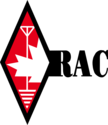 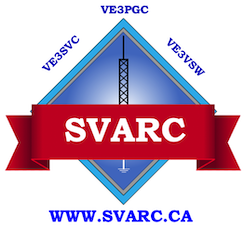 Agenda For Hybrid Meeting, 2022Agenda:Welcome – Earle (VE3IMP)Review of the minutes from last meeting of 28, 2022 – Roger (VA3GBV)Treasurer’s Report – Chris (VA3CRR),Secretary’s Report - Roger (VA3GBV),Net Manager’s Report – Joe (VE3ADB),Technical Director’s Report – Doug (VE3HTR),General planning for the future (See Table in Annex I) - All,Fall Fox HuntsNew Business:Recruiting plan (Executive)Date, time and place of next meeting; , 202, 7:00PM, St. John Ambulance, 100 2nd Street W., Cornwall.Annex I SVARC 2022 Annual Planning Calendar - Last Revised:  Notes:Monday evening weekly Nets take place each Monday, at 19:00L starting on the VE3SVC repeater,Coffee Klatches usually take place on the 1st, 3rd and 5th Saturdays of each month, starting at 08:30L, at The Village Diner, 120 Tollgate Road, Club meetings take place on the last Wednesday, of each month starting at 19:00L, at St. John Ambulance HQ, 100-2nd Street West, Cornwall.Venue of Meeting In person: St. John Ambulance, 100 2nd Steet W., CornwallVirtual: Via Zoom using:https://us02web.zoom.us/j/82349331076?pwd=b2VNNFkyUy9SNFhOMDJNWnpIZE1vdz09Meeting ID: 823 4933 1076Passcode: 250862Venue of Meeting In person: St. John Ambulance, 100 2nd Steet W., CornwallVirtual: Via Zoom using:https://us02web.zoom.us/j/82349331076?pwd=b2VNNFkyUy9SNFhOMDJNWnpIZE1vdz09Meeting ID: 823 4933 1076Passcode: 250862Date:		, 2022Time: 	7:00 PMEvent NumberDateDayTime (Local)ItemLocationGuest SpeakerLeadSeptember 28, 2022Wed.19:00-21:00General MeetingSt. John Ambulance HQTBDEarleOctober 26, 2022Wed.19:00-21:00General Meeting St. John Ambulance HQTBDEarleNovember 30, 2022Wed.19:00-21:00Annual General MeetingSt. John Ambulance HQTBDEarleDecember 0, 202217:00-21:00SVARC Christmas PartyEarle